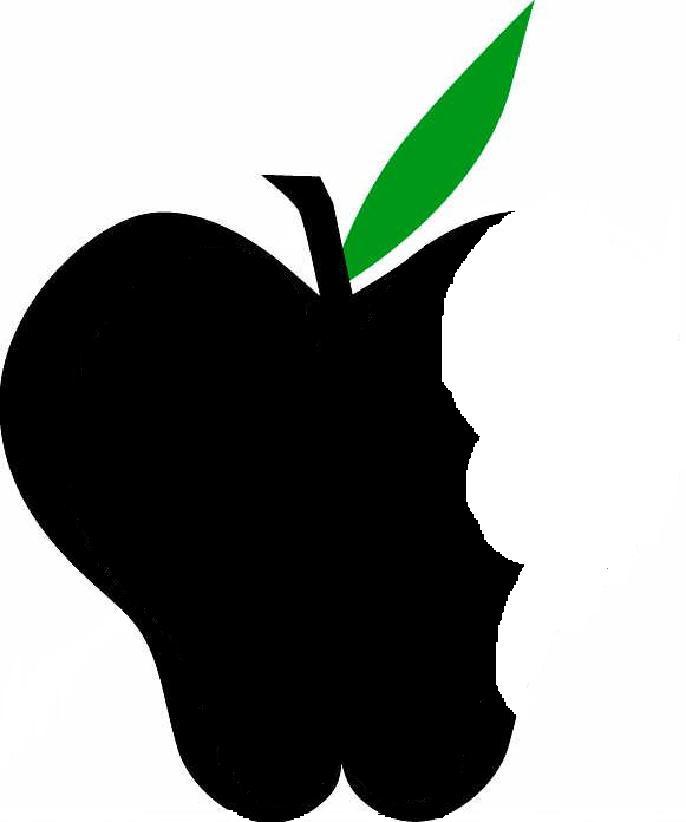 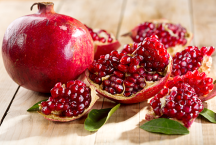 Health Benefits: Powerful antioxidantPotent anti-cancer and immune supporting effectsInhibits normal platelet aggregation that could cause heart attacks, strokes, and embolic diseaseLowers blood pressureShown to promote reversal of atherosclerotic plaqueMay protect against osteoporosis
Check out these December 
menu items:Featured RecipesPomegranate Pistachio PuddingBroccoli Pomegranate SaladTossed Salad with Pomegranate Seeds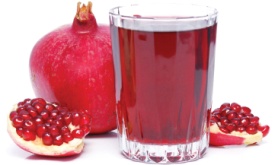 Health Benefits: Powerful antioxidantPotent anti-cancer and immune supporting effectsInhibits normal platelet aggregation that could cause heart attacks, strokes, and embolic diseaseLowers blood pressureShown to promote reversal of atherosclerotic plaqueMay protect against osteoporosis
Check out these December 
menu items:Featured RecipesPomegranate Pistachio PuddingBroccoli Pomegranate SaladTossed Salad with Pomegranate SeedsHealth Benefits: Powerful antioxidantPotent anti-cancer and immune supporting effectsInhibits normal platelet aggregation that could cause heart attacks, strokes, and embolic diseaseLowers blood pressureShown to promote reversal of atherosclerotic plaqueMay protect against osteoporosis
Check out these December 
menu items:Featured RecipesPomegranate Pistachio PuddingBroccoli Pomegranate SaladTossed Salad with Pomegranate SeedsFUN FACTS
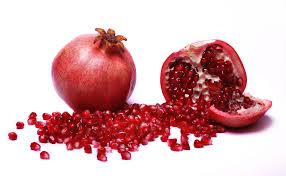 At weddings and at New Years, Greeks break a pomegranate on the ground for good luck. 
The rind of the fruit and bark of the shrub are used in some traditional medicines to treat parasites.
In India the astringent white pith is used as toothpaste with salt, pepper, and ginger. The juice, however, is highly tannic (like wine), and will stain teeth rather than clean them.
The name pomegranate comes from Medieval Latin meaning "seeded apple."
The blossom was crushed to make a red dye, and the peel was used to dye leather.
The Pomegranate Council in California believes that the pomegranate may have been the actual forbidden fruit of the Garden of Eden, rather than the apple.
In Indian cuisine, dried pomegranate seeds flavor everything from spiced chickpeas to sweet chutneys.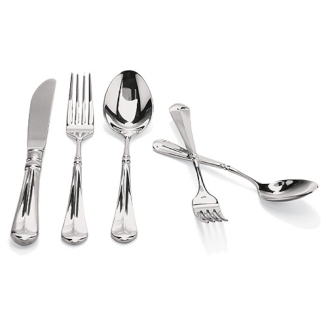 FUN FACTS
At weddings and at New Years, Greeks break a pomegranate on the ground for good luck.
The rind of the fruit and bark of the shrub are used in some traditional medicines to treat parasites.
In India the astringent white pith is used as toothpaste with salt, pepper, and ginger. The juice, however, is highly tannic (like wine), and will stain teeth rather than clean them.
The name pomegranate comes from Medieval Latin meaning "seeded apple."
The blossom was crushed to make a red dye, and the peel was used to dye leather.
The Pomegranate Council in California believes that the pomegranate may have been the actual forbidden fruit of the Garden of Eden, rather than the apple.
In Indian cuisine, dried pomegranate seeds flavor everything from spiced chickpeas to sweet chutneys.FUN FACTS
At weddings and at New Years, Greeks break a pomegranate on the ground for good luck.
The rind of the fruit and bark of the shrub are used in some traditional medicines to treat parasites.
In India the astringent white pith is used as toothpaste with salt, pepper, and ginger. The juice, however, is highly tannic (like wine), and will stain teeth rather than clean them.
The name pomegranate comes from Medieval Latin meaning "seeded apple."
The blossom was crushed to make a red dye, and the peel was used to dye leather.
The Pomegranate Council in California believes that the pomegranate may have been the actual forbidden fruit of the Garden of Eden, rather than the apple.
In Indian cuisine, dried pomegranate seeds flavor everything from spiced chickpeas to sweet chutneys.